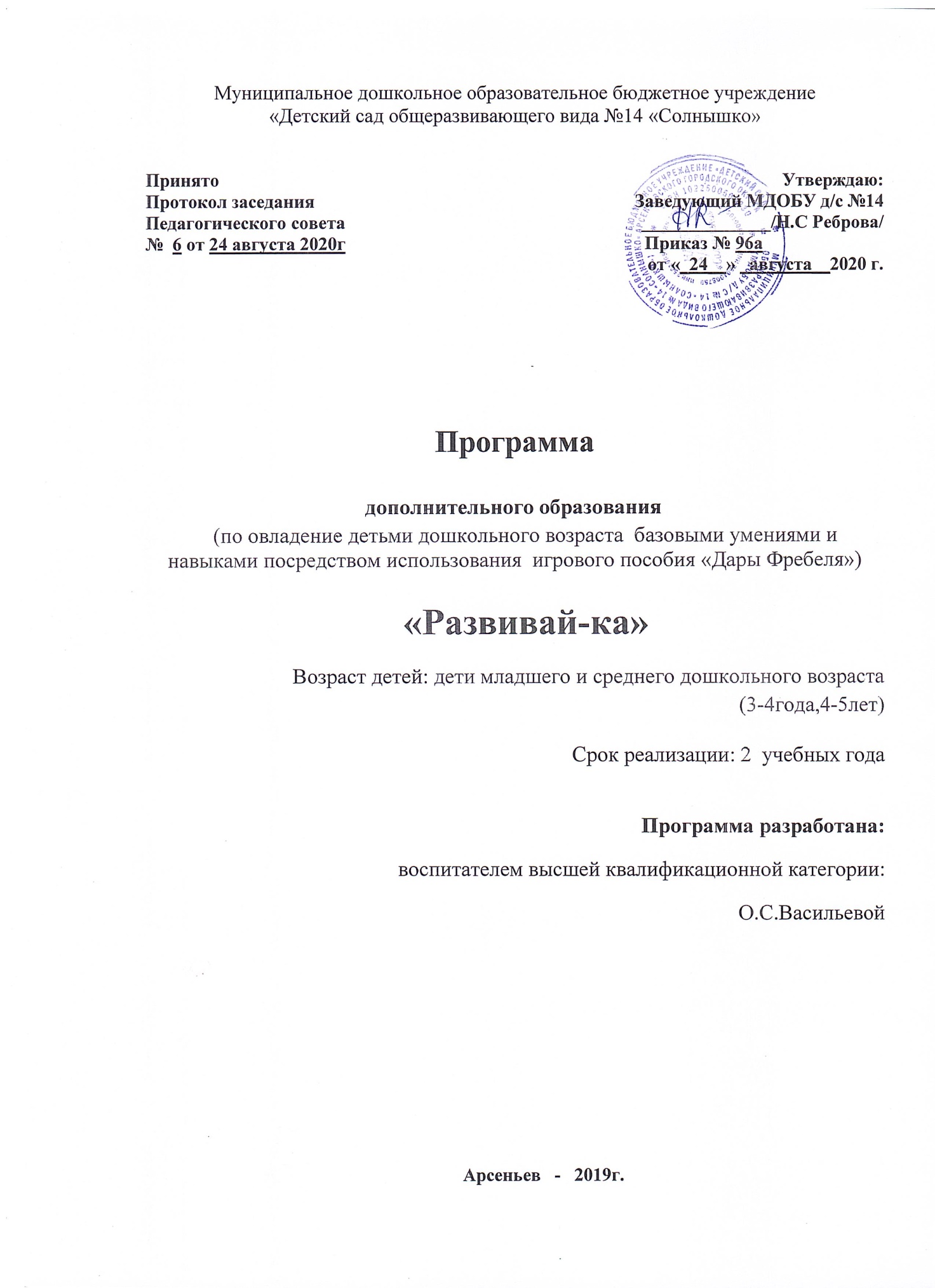 СОДЕРЖАНИЕ:1. Целевой раздел1.1.  Пояснительная записка.В соответствии с требованиями ФГОС ДО к содержанию примерных образовательных программ дошкольного образования в процессе получения ребёнком дошкольного образования должно быть обеспечено развитие личности, мотивации и способностей детей в различных видах деятельности. Развивающая образовательная среда призвана создавать условия для: Формирования общей культуры, включающей аспект духовно-нравственного развития и воспитания; Развития физических, интеллектуальных и личностных качеств; Формирования предпосылок учебной деятельности; Обеспечения возможности достижения социальной успешности; Сохранения и укрепления физического и психологического здоровья детей дошкольного возраста; Коррекции недостатков в физическом и психическом развитии детей. При создании развивающей предметно-пространственной образовательной среды образовательных организаций, реализующих программы дошкольного образования, необходимо учитывать содержательные, организационные, проектировочные условия в подборе элементов, составляющих содержание интерьера, окружающей обстановки, оборудования, игрушек и образовательных средств.    	  Вся жизнь дошкольников связана с игрой. Именно игра является ведущей деятельностью ребёнка в период дошкольного возраста. С развитием ведущей деятельности происходит главнейшее изменение психики ребёнка, подготавливающее ребёнка к новой, высшей ступени его развития.(Л.С.Выготский, А.Н.Леонтьев, Д.Б.Эльконин, В.В.Давыдов, В.С.Мухина и др.)Важность игры для детей дошкольного возраста отмечали ещё и педагоги прошлых веков. Первым, кто рассмотрел игру как важное средство в воспитании и обучении ребёнка, был известный немецкий педагог 19 века Фридрих Фрёбель.      	 Фридрих Фрёбель (1782 г.р.-1852) - немецкий гуманист, педагог, автор оригинальной системы воспитания и обучения дошкольников в коллективе, создатель первых детских садов (1837 г).	Для своего детского сада разработал набор игр и игрушек, этот набор учебных материалов он назвал «дарами». По мнению Фридриха Фрёбеля, игра ребёнка не есть пустая забава, она имеет высокий смысл и глубокое значение. «Дитя, которое играет самостоятельно, спокойно, настойчиво, даже до телесного утомления, непременно сделается также способным, самоотверженно радеющим о чужом и собственном благе» - говорил Ф. Фрёбель. «Игра есть естественная деятельность детства. Задача первоначального образования состоит не в учении в обыкновенном смысле этого слова, а в организации игры.  	Это открытие Фрёбелем игры есть то незыблемое, что вошло составной частью во всю последующую педагогику», - Гессен С. И. «Основы педагогики».1.2.Актуальность и педагогическая целесообразность Программы   Данная Программа направлена на всестороннее, гармоничное развитие детей дошкольного возраста, с учётом возможностей и состояния здоровья детей, расширение функциональных возможностей развивающегося организма, овладение ребёнком базовыми умениями и навыками в разных упражнениях.При использовании дидактического материала «Дары Фрёбеля», у детей развиваются социальные и коммуникативные умения, мелкая моторика, познавательно-исследовательская деятельность и логические способности; формируются элементарные математические умения. Комплект методических пособий по работе с игровым набором «Дары Фрёбеля» в соответствии с ФГОС ДО открывает новые возможности использования данного игрового набора в процессе реализации основной образовательной программы МДОБУ №14.Комплект является составной частью развивающей предметно-пространственной образовательной среды. Его структура и содержание разработаны в соответствии с принципом реализации ведущей игровой деятельности в дошкольном возрасте и личностно-ориентированного подхода в развитии и воспитании ребенка. Работа с комплектом создает условия для организации как совместной деятельности взрослого и детей, так и самостоятельной игровой, продуктивной и познавательно-исследовательской деятельности детей. Срок освоения дополнительной общеобразовательной программы «Дары Фребеля» 2 года. Реализуется в форме кружковой работы и охватывает детей от 3-х лет до 5-ти лет.Данный курс состоит из 36 занятий ( во 2 младшей и средней группах) : 2 младшая – 15 минут; средняя 20 минут Занятия проводятся 1 раз в неделю. Продолжительность курса составляет 9 месяцев для первого и второго года обучения. 1.3.   Цель Программы: Обеспечение условий для всестороннего развития ребёнка, и обеспечения возможности для реализации игровой, познавательной, исследовательской, творческой и двигательной активности, эмоционального благополучия детей во взаимодействии с предметно-пространственным окружением; возможности самовыражения детей.Для достижения цели были поставлены задачи:Развивать игровую деятельность детей.Развивать свободное общение со взрослыми и детьми.Развить продуктивное воображение и творческое мышление в процессе решения познавательных задач средствами художественно-эстетических видов деятельности.Создать условия для построения ребёнком целостной образно-смысловой картины мира.Учить овладевать способами практического общения в различных жизненных ситуациях.Создать условия развития для сохранения здоровья детей на основе формирования эмоционального воображения.Формировать у воспитанников потребность в двигательной активности и физическом совершенствовании.1.4. Принципы и подходы к формированию Программы В основу Программы заложены следующие основные педагогические принципы:Принцип развивающего образования, в соответствии с которым главной целью дошкольного образования является развитие ребенка.Принцип научной обоснованности и практической применимости.Принцип интеграции содержания дошкольного образования в соответствии с возрастными возможностями и особенностями детей, спецификой и возможностями образовательных областей.Комплексно-тематический принцип построения образовательного процесса.           Подходы к формированию дополнительной Программы Реализация дополнительной общеобразовательной программы в формах, специфических для детей данной возрастной группы, прежде всего в форме игры, познавательной и исследовательской деятельности, в форме творческой активности, обеспечивающей развитие ребенка.Поддержка инициативы ребенка в детской деятельности;Формирование познавательных интересов и познавательных действий ребенка в различных видах деятельности;Возрастная адекватность дошкольного образования (соответствие условий, требований, методов возрасту и особенностям развития);Учет гендерной специфики развития детей дошкольного возраста.1.5. Планируемые результаты освоения  дополнительной Программы Результатами освоения программы являются целевые ориентиры дошкольного образования, которые представляют собой социально-нормативные возрастные характеристики возможных достижений ребенка:ребенок овладевает основными культурными способами деятельности, проявляет инициативу и самостоятельность в разных видах деятельности – игре, общении, познавательно-исследовательской деятельности, конструировании и др.; способен выбирать себе род занятий, участников по совместной деятельности;у ребенка развита крупная и мелкая моторика; он подвижен, вынослив, владеет основными движениями, может контролировать свои движения и управлять ими;ребенок способен к волевым усилиям, может следовать социальным нормам поведения и правилам в разных видах деятельности, во взаимоотношениях со взрослыми и сверстниками, может соблюдать правила безопасного поведения и личной гигиены;у ребенка сформирован устойчивый интерес к познавательной деятельности, желание экспериментировать, творить, изобретать;ребенок овладевает приемами индивидуального и совместного конструирования;ребенок обладает установкой положительного отношения к миру, к разным видам труда, другим людям и самому себе, обладает чувством собственного достоинства; активно взаимодействует со сверстниками и взрослыми. Способен договариваться, учитывать интересы и чувства других, сопереживать неудачам и радоваться успехам других, адекватно проявляет свои чувства, в том числе чувство веры в себя, старается разрешать конфликты;ребенок достаточно хорошо владеет устной речью, может использовать речь для выражения своих мыслей, чувств и желаний, построения речевого высказывания в ситуации общения;у ребенка устойчивое желание: наблюдать за объектами природы и фиксировать свои наблюдения при помощи условных знаков: рисунков, аппликаций, рассказов-описаний; помогать сверстникам, родителям, педагогу;ребенок стремится следовать правилам поведения в обществе.2. Содержательный раздел.2.1. Содержание, формы, способы, методы и средства образовательной деятельности по освоению дополнительной Программы.Дополнительная программа состоит из обязательной части. Дополнительный образовательный процесс выстроен в соответствии с рекомендациями к технологии на основе игрового пособия «Дары Фребеля».Социально-коммуникативное развитие направлено на:Развитие общения и взаимодействия ребенка со взрослыми и сверстниками;Становление самостоятельности, целенаправленности и саморегуляции собственных действий;Развитие социального и эмоционального интеллекта, эмоциональной отзывчивости, сопереживания, формирования готовности к совместной деятельности со сверстниками, формирование уважительного отношения и чувства принадлежности к своей семье и к сообществу детей и взрослых в организации;Формирование позитивных установок к различным видам труда и творчества;Формирование основ безопасного поведения в быту, социуме, природе.Познавательное развитие предполагает:Развитие интересов детей, любознательности и познавательной мотивации;Формирование познавательных действий, становление сознанияРазвитие воображения и творческой активности;Формирование первичных представлений о себе, других людях, объектах окружающего мира, о свойствах и отношениях объектов окружающего мира (форме, цвете, размере, материале, количестве, числе, части и целом, пространстве и времени, движении и покое, причинах и следствиях и др.), о малой родине и Отечестве, представлений о социокультурных ценностях нашего народа, об отечественных традициях и праздниках, о планете Земля как общем доме людей, об особенностях ее природы, многообразии стран и народов мира.Речевое развитие включает:Владение речью как средством общения и культуры;Обогащение активного словаря;Развитие связной, грамматически правильной диалогической и монологической речи;Развитие речевого творчества;Художественно-эстетическое развитие предполагает:Развитие предпосылок ценностно-смыслового восприятия и понимания произведений искусства (словесного, изобразительного), мира природы;Становление эстетического отношения к окружающему миру;Формирование элементарных представлений о видах искусства;Реализацию самостоятельной творческой конструктивно-модельной деятельности детей.Физическое развитие включает приобретение опыта в следующих видах деятельности детей:двигательной, в том числе связанной с выполнением упражнений, направленных на развитие таких физических качеств, как координация и гибкость;Способствующих правильному формированию опорно-двигательной системы организма, развитию равновесия, координации движений, крупной и мелкой моторики обеих рук, а также с правильным, не наносящем ущерба организму;Становление целенаправленности и саморегуляции в двигательной сфере.Форма организации детей по всем образовательным областям: подгрупповая.Вид организации детей: непосредственно образовательная деятельность.2.2. Описание и технические характеристики:Игровой набор «Дары Фрёбеля» изготовлен из качественного натурального материала (дерева и хлопка). В составе набора 14 модулей:• Модуль 1 «Шерстяные мячики»• Модуль 2 «Основные тела»• Модуль 3 «Куб из кубиков»• Модуль 4 «Куб из брусков»• Модуль 5 «Кубики и призмы»• Модуль 6 «Кубики, столбики, кирпичики»• Модуль 7 «Цветные фигуры»• Модуль 8 «Палочки»• Модуль 9 «Кольца и полукольца»• Модуль 10 «Фишки»• Модуль 11 (J1) «Цветные тела»• Модуль 12 (J2) «Мозаика. Шнуровка»• Модуль 13 (5B) «Башенки»• Модуль 14 (5Р) «Арки и цифры»Комплект методических пособий по работе с игровым набором «Дары Фрёбеля» состоит из 6 книг (5 книг с комплектами карточек-игр, всего 80 карточек):1. Книга «Использование игрового набора "Дары Фрёбеля" в дошкольном образовании в соответствии с ФГОС ДО» (вводная методическая брошюра);2. Книга «Использование игрового набора "Дары Фрёбеля" в образовательной области «Физическое развитие»; и 15 шт. карточек-игр.3. Книга «Использование игрового набора "Дары Фрёбеля" в образовательной области «Познавательное развитие»; и 19 шт. карточек-игр.4. Книга «Использование игрового набора "Дары Фрёбеля" в образовательной области «Речевое развитие»; и 12 шт. карточек-игр.5. Книга «Использование игрового набора "Дары Фрёбеля" в образовательной области «Социально-коммуникативное развитие»; и 16 шт. карточек-игр.6. Книга «Использование игрового набора "Дары Фрёбеля" в образовательной области «Художественно-эстетическое развитие»; и 18 шт. карточек-игр.Комплект методических пособий по работе с игровым набором «Дары Фрёбеля» в соответствии с ФГОС ДО открывает новые возможности использования данного игрового набора в процессе реализации примерных основных общеобразовательных программ дошкольного образования.2.3. Перспективно-календарный план (2 младшая группа)2.4. Перспективно-календарный план (средняя группа)Организационный раздел3.1.Методические материалы и средства обученияМетодическое обеспечениеНаглядные методы: наблюдения; показа сказок (педагогом, детьми); рассматривание книжных иллюстраций, проведение дидактических игр.Словесные методы: чтение литературных произведений; беседы с элементами диалога, обобщающие рассказы воспитателя.Игровые методы: проведение разнообразных игр; загадывание загадок;Практические методы: организация продуктивной деятельности детей;  постановка сказок, отрывков литературных произведений.3.2.Диагностическая карта результатов освоения программы (младший дошкольный возраст)3.3.Диагностическая карта результатов освоения программы (средний дошкольный возраст)Целевой раздел1.1.Пояснительная записка1.2.Актуальность и педагогическая целесообразность Программы1.3Цель и основные задачи Программы1.4Принципы и подходы к формированию Программы общеразвивающей программы «Дары Фребеля».1.5.Планируемые результаты освоения  Программы 2.Содержательный раздел2.1Содержание, формы, способы, методы и средства образовательной деятельности по освоению Программы.                  Приложение:2.2. Описание и технические характеристики2.3.Перспективно-календарный план (2 младшая группа)2.4.Перспективно-календарный план (средняя группа)3.Организационный раздел3.1. Методические материалы и средства обучения3.2.Диагностическая карта результатов освоения Программы (младший дошкольный возраст)3.3.Диагностическая карта результатов освоения Программы (средний дошкольный возраст)Месяц№ занятияТема, цель НОДСентябрь1Знакомство с «Дарами Фрёбеля». Цель: знакомство с цветами, первичное понимание формыСентябрь2Знакомство с «Дарами Фрёбеля». Цель: знакомство с формами и свойствами предметов, развитие исследовательских навыковСентябрь3«Светофор» Цель: формирование основ безопасного поведения на улицеСентябрь4«Что в мешочке?» Цель: развивать сенсорные навыки, элементарные математические представления, развивать восприятие, мышление, внимание, памятьОктябрь5«Колобок» Цель: приобщение к художественной литературе, развитие воображения, мышления, речиОктябрь6 «Три поросенка» Цель: приобщение к художественной литературе, научить эмоционально-выразительно отображать характер героев сказкиОктябрь7«Лови-лови» Цель: учить координации движений, развивать двигательную активность, развивать игровую деятельностьОктябрь8«У нас в квартире» Цель: формирование основ безопасного поведения в быту, первичных представлений об объектах окружающего мираНоябрь9«Волшебный мешочек» Цель: развитие сенсорных навыков и познавательно-исследовательской деятельности, развитие элементарных математических представленийНоябрь10«Теремок из кубов» Цель: знакомить с названиями геометрической фигуры куб, научить складывать теремокНоябрь11«Воздушный футбол» Цель:  учить придавать движение шарику ,развивать координацию движенийНоябрь12«Хозяюшка» Цель: развивать интерес к совместным играм, формировать первичные представления о свойствах объектов (цвете, форме, размере)Декабрь13«Назови геометрическую фигуру» Цель: развитие элементарных математических представленийДекабрь14«Угадай песню» Цель: формирование восприятия музыки и простейших исполнительных навыков в области пенияДекабрь15«Обводим глазками фигуры» Цель: развитие координации движений, крупной и мелкой моторики обеих рукДекабрь16«Весёлый и грустный» Цель: формирование первичных представлений о себе и других людях, эмоциональных состояниях, настроенииЯнварь17«Счётные палочки» Цель: формирование элементарных математических представлений, изучение понятия «один-много»Январь18«Что было раньше» Цель: обогащение активного словаря, развитие фантазииЯнварь19«Воздушный футбол» Цель:  учить придавать движение шарику ,развивать координацию движенийЯнварь20«За окном» Цель: развитие любознательности, воображения, знакомство с основами композицииФевраль21«Приглашаем в гости» Цель: развитие общения и взаимодействия ребенка со сверстниками, воображения, творческой активностиФевраль22«Солнышко и цветок» Цель: становление эстетического отношения к окружающему миру природы, развитие любознательностиФевраль23«Веселая карусель» Цель: развитие координации движений, крупной и мелкой моторики обеих рукФевраль24«Золушка» Цель: развитие интереса к совместным играм, формирование первичных представлений о свойствах объектов окружающего мираМарт25«Волшебный мешочек» Цель: развитие сенсорных навыков и познавательно-исследовательской деятельности, развитие элементарных математических представленийМарт26«Умею-не умею» Цель: становление ценностей здорового образа жизни, развитие координации движений, крупной и мелкой моторики обеих рук, развитие грамматически правильной речиМарт27«Магазин» Цель: формирование первичных представлений о профессиях, позитивных установок к различным видам труда и творчества, развитие мелкой моторики, воображения, творческой активностиМарт28«Пианино» Цель: развивать музыкально-сенсорное восприятие, учить вслушиваться, выделять, различать, сравнивать музыкальные звуки, контрастные по высотеАпрель29«Мышки, берегите хвостик» Цель: овладение подвижными играми с правилами, развитие общения и взаимодействия ребенка со взрослыми и сверстниками, развитие координации движенийАпрель30«Дорожное движение» Цель: усвоение норм, принятых в обществе, формирование основ безопасного поведения на улицеАпрель31«Аукцион» Цель: учить владеть речью как средством общенияАпрель32«Ручеек» Цель:  развитие и обогащение умений импровизировать с простейшими музыкально-художественными образами в музыкальных играх и танцахМай33«Кот, Петух и Лиса» Цель: учить понимать на слух текст сказки, приобщение к художественной литературе, развитие воображения, речи, игровой деятельностиМай34«Веселая карусель» Цель: развитие координации движений, крупной и мелкой моторики обеих рукМай35«Волшебники» Цель: обогащение активного словаря, развитие фантазии, формирование грамматически правильного строя речи, развитие конструктивной деятельностиМай36«Эстафета» Цель: развитие быстроты, ловкости, двигательной активности, становление саморегуляции в двигательной сфереМесяц№ занятияТема, цель НОДСентябрь1Знакомство с  новыми «Дарами Фрёбеля». Цель: знакомство с цветами, первичное понимание формыСентябрь2Знакомство с новыми «Дарами Фрёбеля». Цель: знакомство с формами и свойствами предметов, развитие исследовательских навыковСентябрь3«Светофор» Цель: формирование основ безопасного поведения на улицеСентябрь4«Что в мешочке?» Цель: развивать сенсорные навыки, элементарные математические представления, развивать восприятие, мышление, внимание, памятьОктябрь5«Путешествие Колобка» Цель: приобщение к художественной литературе, развитие воображения, мышления, речиОктябрь6 «Три поросенка» Цель: приобщение к художественной литературе, научить эмоционально-выразительно отображать характер героев сказкиОктябрь7«Лови-лови» Цель: учить координации движений, развивать двигательную активность, развивать игровую деятельностьОктябрь8«У нас в квартире» Цель: формирование основ безопасного поведения в быту, первичных представлений об объектах окружающего мираНоябрь9«Волшебный мешочек» Цель: развитие сенсорных навыков и познавательно-исследовательской деятельности, развитие элементарных математических представленийНоябрь10«Теремок из кубов» Цель: знакомить с названиями геометрической фигуры куб, научить складывать теремокНоябрь11«Воздушный футбол» Цель:  учить придавать движение шарику ,развивать координацию движенийНоябрь12«Хозяюшка» Цель: развивать интерес к совместным играм, формировать первичные представления о свойствах объектов (цвете, форме, размере)Декабрь13«Весёлый и грустный» Цель: формирование первичных представлений о себе и других людях, эмоциональных состояниях, настроенииДекабрь14«Угадай песню» Цель: формирование восприятия музыки и простейших исполнительных навыков в области пенияДекабрь15«Обводим глазками фигуры» Цель: развитие координации движений, крупной и мелкой моторики обеих рукДекабрь16«Украшаем ёлку» Цель: становление эстетического отношения к окружающему миру, формирование у детей интереса к изобразительному творчествуЯнварь17«Зеркало» Цель: развитие общения и взаимодействия ребенка со сверстниками, воображения, творческой активностиЯнварь18«Что было раньше» Цель: обогащение активного словаря, развитие фантазииЯнварь19«Спрятанная игрушка» Цель:  развитие общения и взаимодействия ребенка со взрослыми и сверстниками, развитие координации движений, крупной и мелкой моторикиЯнварь20«За окном» Цель: развитие любознательности, воображения, знакомство с основами композицииФевраль21«Приглашаем в гости» Цель: развитие общения и взаимодействия ребенка со сверстниками, воображения, творческой активностиФевраль22«В лес» Цель: становление эстетического отношения к окружающему миру природы, развитие любознательности, формирование основ безопасности в природеФевраль23«Веселая карусель» Цель: развитие координации движений, крупной и мелкой моторики обеих рукФевраль24«Золушка» Цель: развитие интереса к совместным играм, формирование первичных представлений о свойствах объектов окружающего мираМарт25«Волшебный мешочек» Цель: развитие сенсорных навыков и познавательно-исследовательской деятельности, развитие элементарных математических представленийМарт26«Умею-не умею» Цель: становление ценностей здорового образа жизни, развитие координации движений, крупной и мелкой моторики обеих рук, развитие грамматически правильной речиМарт27«Магазин» Цель: формирование первичных представлений о профессиях, позитивных установок к различным видам труда и творчества, развитие мелкой моторики, воображения, творческой активностиМарт28«Пианино» Цель: развивать музыкально-сенсорное восприятие, учить вслушиваться, выделять, различать, сравнивать музыкальные звуки, контрастные по высотеАпрель29«Мышки, берегите хвостик» Цель: овладение подвижными играми с правилами, развитие общения и взаимодействия ребенка со взрослыми и сверстниками, развитие координации движенийАпрель30«Космос» Цель: формирование представлений об объектах окружающего мира, обучение умению выразительно передавать образы окружающего мира, развитие воображенияАпрель31«Аукцион» Цель: учить владеть речью как средством общенияАпрель32«Ручеек» Цель:  развитие и обогащение умений импровизировать с простейшими музыкально-художественными образами в музыкальных играх и танцахМай33«Кот, Петух и Лиса» Цель: учить понимать на слух текст сказки, приобщение к художественной литературе, развитие воображения, речи, игровой деятельностиМай34«Верёвочка»Цель: развитие координации движений,  овладение основными движениями, развитие двигательной активностиМай35«Волшебники» Цель: обогащение активного словаря, развитие фантазии, формирование грамматически правильного строя речи, развитие конструктивной деятельностиМай36«Эстафета» Цель: развитие быстроты, ловкости, двигательной активности, становление саморегуляции в двигательной сфере Социально-коммуникативное направление развития детейЮ. В. Карпова, В. В. Кожевникова, А. В. Соколова: Комплект методических пособий по работе с игровым набором «Дары Фрёбеля». «Использование игрового набора «Дары Фрёбеля» в дошкольном образовании в соответствии с ФГОС ДО».Ю. В. Карпова, В. В. Кожевникова, А. В. Соколова: Комплект методических пособий по работе с игровым набором «Дары Фрёбеля». «Использование игрового набора «Дары Фрёбеля» в образовательной области «Социально-коммуникативное развитие».Зубкова Н.М. Воз и маленькая тележка чудес: - М; Мозаика-Синтез, 2009.Л. С. Римашевская «Технология развития навыков сотрудничества у старших дошкольников» - М., Центр педагогического образования, 2007 Е. М. Фадеева «Развитие навыков сотрудничества у дошкольников» - Нытва, 2008 Е. С. Евдокимова «Технология проектирования в ДОУ» - М., Сфера, 2006 ФГОС Игровая деятельность в детском саду (2-7 лет) Н.Ф. ГубановаВ. А. Деркунская, А. Н. Харчевникова «Игровые приемы и коммуникационные игры для детей старшего дошкольного возраста» - М., Центр педагогического образования, 2012 В. А. Деркунская  «Проектная деятельность дошкольников» - М., Центр педагогического образования, 2012  Познавательное направление развития детейЮ. В. Карпова, В. В. Кожевникова, А. В. Соколова: Комплект методических пособий по работе с игровым набором «Дары Фрёбеля». «Использование игрового набора «Дары Фрёбеля» в образовательной области «Познавательное развитие».Т. И. Ерофеева «Сказки для любознательных» (все возрастные группы) - М., Просвещение, 2012В. Н. Журавлева «Проектная деятельность дошкольников» - Волгоград: Учитель, 2011Речевое направление развития детейЮ. В. Карпова, В. В. Кожевникова, А. В. Соколова: Комплект методических пособий по работе с игровым набором «Дары Фрёбеля». «Использование игрового набора «Дары Фрёбеля» в образовательной области «Речевое развитие».Приобщение детей к художественной литературе. Программа и методические рекомендации для занятий с детьми 2-7 лет. /Гербова В.В.Л. Г. Парамонова Стихи для развития речи - С-П., Дельта, 2005 Большая поэзия для маленьких детей. Времена года. Сборник стихотворений русских классиков.Художественно-эстетическое направление развития детейЮ. В. Карпова, В. В. Кожевникова, А. В. Соколова: Комплект методических пособий по работе с игровым набором «Дары Фрёбеля». «Использование игрового набора «Дары Фрёбеля» в образовательной области «Художественно-эстетическое развитие».Т. И. Гризик «Умелые пальчики»  5-7 лет - М., Просвещение, 2012Физическое направление развития детейЮ. В. Карпова, В. В. Кожевникова, А. В. Соколова: Комплект методических пособий по работе с игровым набором «Дары Фрёбеля». «Использование игрового набора «Дары Фрёбеля» в образовательной области «Физическое развитие».Пензулаева Л.И. Оздоровительная гимнастика для детей 3- 7  лет. – М.: Мозаика-Синтез, 2009-2010№ п\пФамилия, имя ребенкагруппировать предметы по цвету, размеру, форме.при поддержке взрослого составлять группы из однородных предметов и выделять один предмет из группы.находить в окружающей обстановке один и много одинаковых предметов.определять количественное соотношение двух групп предметов; понимать конкретный смысл слов: больше – меньше, столько же.видеть разницу в размерах двух предметов по длине; показывать, какой из двух предметов длинный – короткий, широкий – узкий, высокий – низкий, большой – маленький или они одинаковые.различать круг, квадрат, треугольник, предметы, имеющие углы и круглую форму.понимать смысл обозначений: вверху – внизу, впереди – сзади, слева – справа, на, над – под, верхняя – нижняя.принимать на себя роль, непродолжительно взаимодействовать со сверстниками в игре от имени героя.123456789101112131415161718192021222324№ п\пФамилия, имя ребенказнание названий объемных геометрических фигур, умение детей описывать знакомую фигуру.умение различать геометрические фигуры (шар, цилиндр, куб), развитие ориентации в пространстве, развитие координаций движений, крупной и мелкой моторики обеих рук.формирование грамматически правильного строя речи.умение упорядочивать геометрические фигуры по форме, умение выделять признаки фигур с помощью зрительного анализатора.развитие сенсорных навыков и познавательно-исследовательской деятельности, расширение кругозора, мышленияобъединять несколько игровых действий в единую сюжетную линию; отражать в игре действия с предметами и человеческие взаимоотношения.123456789101112131415161718192021222324